ГБОУ ВПО «Оренбургский государственный медицинский университет» Минздрава РФКафедра общей и коммунальной гигиеныДисциплина: Радиационная гигиена	                                            Специальность  060105.65                                                                                                         Медико-профилактическое делоКурс 4                                                                                                                                  Семестр 8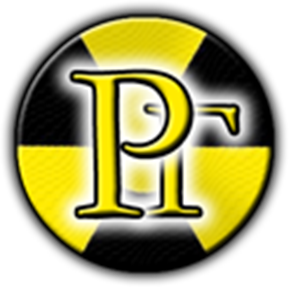 Модуль 1. Гигиеническая регламентация облучения человека. Основные закономерности действия ионизирующих излучений на организм.ПРАКТИЧЕСКОЕ ЗАНЯТИЕ №2на тему: «Особенности биологического действия ионизирующих излучений»Методическое пособие для преподавателейк проведению практического занятияАвтор: доц. к.м.н. Карпенко И.Л.Утверждено на заседании кафедры общей и коммунальной гигиены«____»___________2014 г.Оренбург 2014 год1. Тема: Особенности биологического действия ионизирующих излучений2. Цель: раскрыть и конкретизировать особенности биологического действия ионизирующих излучений на организм человека.3. Задачи: Обучающая: сформировать у студентов четкое понимание основ биологического действия ионизирующих излучений на организм.Развивающая: формировать у студентов потребности и мотивы профессионального становления и развития, умения дифференцировать основные клинические эффекты при действии ионизирующих излучений.Воспитывающая: воспитывать стремление к повышению своего общекультурного, интеллектуального и профессионального уровня, интерес к гигиене как теоретической и прикладной науке, формировать ценностное отношение к профессии врача-гигиениста.4. Вопросы для рассмотрения: 1.	Понятие внешнего и внутреннего облучения организма человека.2. Особенности биологического действия инкорпорированных радионуклидов. Пути поступления, распределение их в организме человека. Понятие биологического периода полувыведения и эффективного периода полувыведения.3.	Основные факторы, обуславливающие действие ионизирующего излучения на организм человека.4.	Понятие о радиочувствительности («правило Бергонье-Трибондо»). Группы критических органов.5.	Понятие о радиотоксичности радиоактивных изотопов.6.	Прямое и косвенное действие ионизирующих излучений на биологическую ткань. Физический, химический и биохимический этапы первичных реакций при воздействии ионизирующих излучений на клетку.7.	Особенность воздействия ионизирующих излучений на организм человека (роль многоклеточной, интенсивности обменных процессов, «кислородный эффект» и др.).5. Основные понятия темы 1. Внешнее облучение — это облучение человека от источника, находящегося вне его тела; внутреннее облучение — это облучение от радиоактивных изотопов (радионуклидов), попавших внутрь организма.Внешнему облучению может подвергаться либо полностью весь организм, либо отдельные участки тела (локальное облучение). В зависимости от этого последствия облучения будут различными. Радиоактивные изотопы могут попасть в организм с вдыхаемым воздухом, водой и продуктами питания, тем самым формируя внутреннее облучение. Снижение уровней облучения будет происходить за счет распада и выведения радионуклидов из организма. 2. Радионуклиды могут равномерно распределяться внутри тела (например, радиоактивный натрий), а могут избирательно накапливаться в отдельных органах и тканях: радиоактивный йод — в щитовидной железе, стронций — в костях, цезий — в мягких тканях и т.д.3. Факторы, обуславливающие действие ионизирующего излучения на организм человека:1.	Величина поглощенной дозы облучения.2.	Длительность и дробность облучения.3.	Объем облучаемых тканей.4.	Радиочувствительность и функциональное значение облучаемых тканей. Необходимо помнить «правило Берганье-Трибондо».5.	Способ облучения (внешнее или внутреннее).6.	Индивидуальные особенности организма, определяемые его радиочувствительность.7.	Условия внешней среды.4. Правило Бергонье-Трибондо – радиочувствительность ткани прямо пропорциональна пролиферативной активности и обратно пропорциональна степени дифференцировки тканей.Группы критических органов:1-ая – красный костный мозг, гонады, все тело;2-ая – органы и ткани, не включенные в 1 и 3 группы;3-я – костная ткань, стопы, лодыжки, голени, кисти, предплечье.5. Радиотоксичность радионуклидов зависит от:- пути поступления,- распределения в организме, - времени пребывания в организме,- свойства радиоизотопа,- вид радиоактивного превращения (при α-распаде поглощенная доза в 20 раз выше, чем при β-распаде),- средней энергии одного распада,- схемы радиоактивного распада,- продолжительности поступления в организм.6. Чтобы понять механизмы, определяющие последствия воздействия ионизирующих из-лучений на организм человека, рассмотрим последовательно клеточные и тканевые реакции, так как именно клетка является основной биологической единицей, в которой реализуются последствия облучения. В соответствии с локализацией подействовавшей поглощенной энергии различают прямое и непрямое (косвенное) действие радиации на биологическую ткань. Непрямое действие проявляется при взаимодействии ионизирующего излучения с водой, входящей в состав биологического объекта, прямое – с органеллами клетки. При взаимодействии ионизирующего излучения с водой происходит образование радикалов H, OH и, особенно, гидропероксида HO2, которые в свою очередь взаимодействуют с растворенными молекулами различных соединений. В результате прямого действия в клетке происходит ионизация и возбуждение сложных молекул с последующей их диссоциацией и разрывом химических связей.Действие ионизирующих излучений на биологические объекты можно разделить на 3 этапа:1. Физическая стадия лучевого воздействия – ионизация и возбуждение на атомарном уровне. Длительность протекания этого  процесса 10-14 – 10-13 секунды. При этом поглощенная энергия может мигрировать по макромолекулам, реализуясь в слабых местах клетки: в белках – это SH–группы, в ДНК – хромофорные группы тиамина, в  липидах – ненасыщенные связи. Ионизированные и возбужденные атомы тем самым дают начало химическим реакциям.2. Этап химических преобразований.Они соответствуют процессам взаимодействия радикалов, нуклеиновых кислот и липидов с водой, О2, ОН и возникновению гидроперекисей, т.е. возникает свободно радикальная реакция приводящая к повреждению структуры мембран клеток и как следствие, высвобождение ферментов и изменение их активности.3. Нарушения, наступающие в результате высвобождения ферментов и изменения их активности, соответствуют 3 этапу лучевого поражения – биохимическому. В дальнейшем возникают нарушения обмена веществ в системах организма  с изменением функций, с нейрогуморальными реакциями. Высвободившиеся ферменты путем диффузии достигают любой органеллы клетки и легко проникают в нее благодаря увеличению проницаемости мембран. Под воздействием этих ферментов происходит распад высокомолекулярных соединений клетки, в том числе нуклеиновых кислот и белков.7. Видовая чувствительность биологических объектов к ИИ весьма различна. Наиболее чувствительны млекопитающие и человек, для которых летальные дозы рентгеновского и гамма-излучения составляют несколько единиц грей (сотен рад). Одноклеточные растения и бактерии наиболее устойчивы к излучениям: летальные дозы для них достигают 1000—1500 Гр (100—150 тыс. рад).Кислородный эффект заключается в том, что при снижении концентрации кислорода в период облучения уменьшается эффект лучевого воздействия, который объясняется выходом радикала НО2 пропорционально падению или повышению парциального давления кислорода при гидролизе воды.6. Рекомендуемая литература: 1. Ильин Л.А., Кириллов В.Ф., Коренков И.П. Радиационная гигиена: учеб. для вузов. — М.: ГЭОТАР–Медиа, 2010. — 384 с.: ил.2. Архангельский В.И., Кириллов В.Ф., Коренков И.П. Радиационная гигиена: практикум: учебное пособие. — М.: ГЭОТАР–Медиа, 2009. — 352 с.3. ТЕОРЕТИЧЕСКИЕ ОСНОВЫ РАДИАЦИОННОЙ ГИГИЕНЫ. Учебное пособие. – Оренбург, 2015. - 110 с. (электронная библиотека) 4. Лекционный материал.Самостоятельная работа студентов:Решение ситуационных задач по определению эффективного периода полувыведения радионуклида из организма человека.Примеры решения типовых задач по расчетуэффективного периода полувыведения радионуклида:Задача №1.Определите эффективный период полувыведения радионуклида 54Mn для поджелудочной железы, печени и почек, если период полураспада 54Mn составляет 312 суток, а биологический период полувыведения для поджелудочной железы составляет 5,7 суток, для печени – 25 суток и для почек 6,8 суток.РЕШЕНИЕ: Эффективный период полувыведения рассчитывается по формуле:Тэфф=Тфиз*Тбиол/(Тфиз+Тбиол), где Тфиз - период полураспада радионуклида,       Тбиол - биологический период полувыведения радионуклида,       Тэфф - эффективный период полувыведения радионуклида.Эффективный период полувыведения марганца из поджелудочной железы составит312*5,7/(312+5,7)=5,6 сутокЭффективный период полувыведения марганца из печени составит312*25/(312+25)=23 сутокЭффективный период полувыведения марганца из почек составит312*6,8/(312+6,8)=6,6 сутокРешите следующие задачи:Задача №2.При внутривенной рентгенографии больному было введено 5 г радиоактивного бария 140Ва. Определите эффективный период полувыведения радионуклида и рассчитайте, через какое время произойдет полное выведение 140Ва из костной ткани организма пациента. Задача №3.При метастатических поражениях скелета проводится радионуклидная терапия внутривенным введением 90Sr. Определите эффективный период полувыведения радионуклида и рассчитайте, через какое время произойдет полное выведение 90Sr из костной ткани организма пациента, если внутривенно больному было введено 10 г 90Sr.Периоды полураспада и полувыведения для радионуклидов представлены в справочных материалах к занятию.